Рассмотрев обращение ООО «Норд Строй», в целях соблюдения права человека на благоприятные условия жизнедеятельности, прав и законных интересов правообладателей земельных участков и объектов капитального строительства, в соответствии со статьей 46 Градостроительного кодекса Российской Федерации, статьей 28 Федерального закона от 6 октября 2003 года № 131-ФЗ «Об общих принципах организации местного самоуправления в Российской Федерации», Порядком организации и проведения публичных слушаний по вопросам местного значения города Костромы, утвержденным решением Думы города Костромы от 21 февраля 2006 года № 16, руководствуясь статьями 20, 37 и 56 Устава муниципального образования городского округа город Кострома,ПОСТАНОВЛЯЮ:1. Назначить публичные слушания по проекту планировки территории, ограниченной улицей 1 Мая, юго-восточной границей земельного участка по улице   1 Мая, урезом воды реки Волги, юго-восточными границами земельных участков по улице 1 Мая, в районе домов 3, 5, земельного участка по улице 1 Мая, 3, в форме слушаний в Администрации города Костромы с участием представителей общественности города Костромы.2. Установить границы территории, в пределах которой проводятся публичные слушания, согласно приложению 1 к настоящему постановлению.3. Определить органом, ответственным за подготовку и проведение публичных слушаний по проекту планировки территории, ограниченной улицей 1 Мая, юго-восточной границей земельного участка по улице   1 Мая, урезом воды реки Волги, юго-восточными границами земельных участков по улице 1 Мая, в районе домов 3, 5, земельного участка по улице 1 Мая, 3, - Комиссию по подготовке проекта Правил землепользования и застройки города Костромы.4. Назначить проведение публичных слушаний на 30 июня 2015 года в период с 15.00 до 17.00 часов в актовом зале на 1 этаже здания, расположенного по адресу: город Кострома, ул. Депутатская, дом 47.5. Утвердить прилагаемую повестку публичных слушаний по проекту планировки территории, ограниченной улицей 1 Мая, юго-восточной границей земельного участка по улице   1 Мая, урезом воды реки Волги, юго-восточными границами земельных участков по улице 1 Мая, в районе домов 3, 5, земельного участка по улице 1 Мая, 3 (приложение 2).6. В срок до 12 июня 2015 года опубликовать в порядке, установленном для официального опубликования муниципальных правовых актов города Костромы, иной официальной информации и разместить на официальном сайте Думы города Костромы в информационно-телекоммуникационной сети «Интернет»:1) настоящее постановление;2) информационное сообщение о проведении публичных слушаний;3) материалы проекта планировки.7. Настоящее постановление вступает в силу со дня его официального опубликования.Глава города Костромы 			                               Ю. В. Журин"___" _________ 2015 года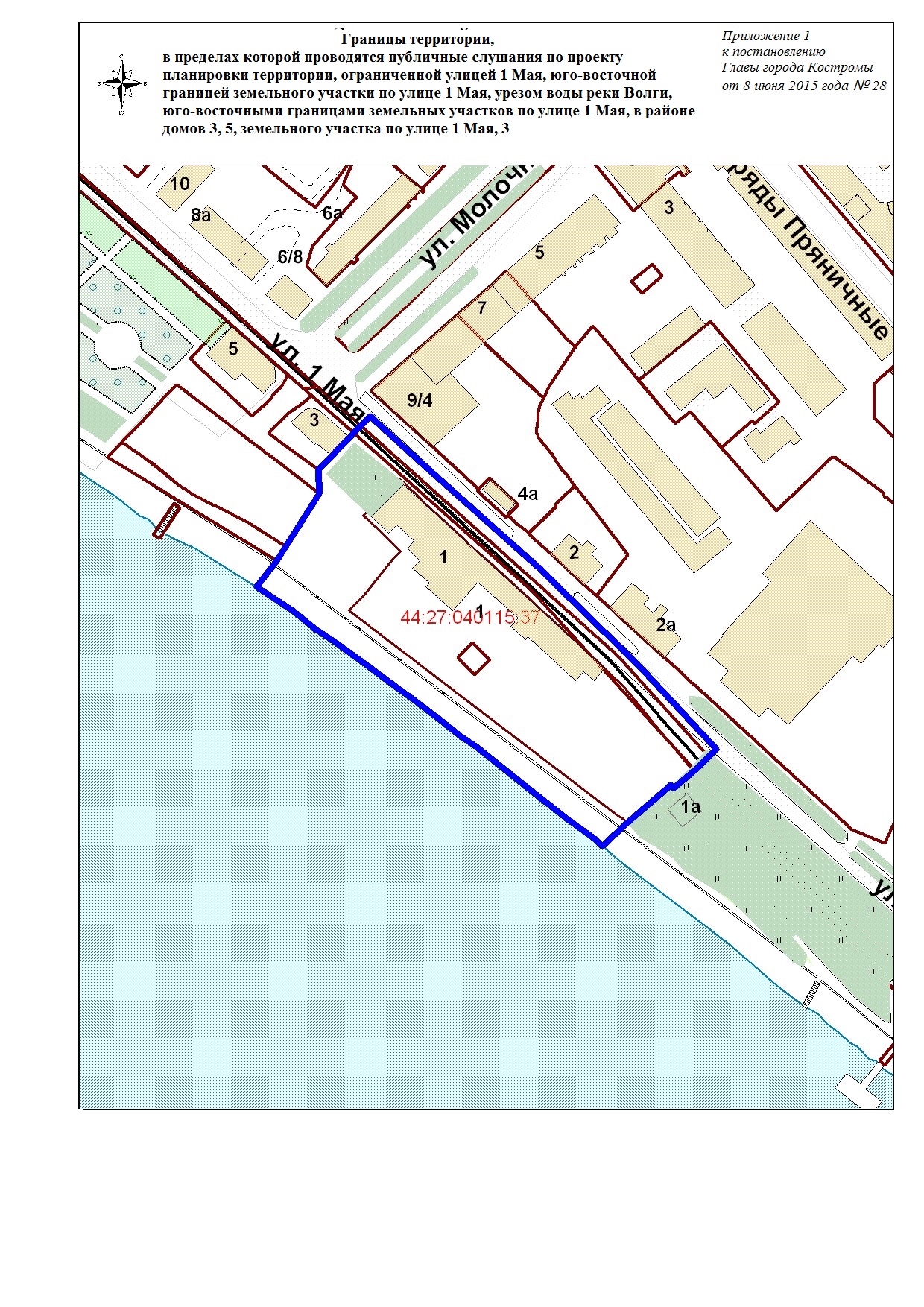 Приложение 2 к постановлению Главы города Костромы от 8 июня 2015 года № 28Повесткапубличных слушаний по проекту планировки территории, ограниченной улицей 1 Мая, юго-восточной границей земельного участка по улице 1 Мая, урезом воды реки Волги, юго-восточными границами земельных участков по улице 1 Мая, в районе домов 3, 5, земельного участка по улице 1 Мая, 330 июня 2015 года15.00–17.00   1. Вступительное слово председательствующего.Болоховец Олег Валерьевич – председатель Комиссии по подготовке проекта Правил землепользования и застройки города Костромы                                                    - 10 мин. 2. Основной доклад по проекту планировки территории, ограниченной улицей 1 Мая, юго-восточной границей земельного участка по улице 1 Мая, урезом воды реки Волги, юго-восточными границами земельных участков по улице 1 Мая, в районе домов 3, 5, земельного участка по улице 1 Мая, 3Подлужная Валентина Геннадьевна – главный архитектор проекта ООО архитектурно-строительная мастерская «Перспектива»                                                                - 30 мин.                      3.  Вопросы к выступившим (в письменной, устной форме)                                  - 20 мин.4. Выступление представителей общественности города Костромы                   - 20 мин.5. Выступления участников публичных слушаний в порядке поступления  заявок на выступление                                                                                                              - 20 мин. 6. Подведение итогов публичных слушаний и оглашение проекта заключения.Афанасьев Александр Петрович – начальник Управления архитектуры и градостроительства Администрации города Костромы, главный архитектор города Костромы                 		                                                                              - 10 мин.7. Заключительное слово председательствующего.Болоховец Олег Валерьевич - председатель Комиссии по подготовке проекта Правил землепользования и застройки города Костромы                                                    - 10 мин.ИНФОРМАЦИОННОЕ СООБЩЕНИЕО ПРОВЕДЕНИИ ПУБЛИЧНЫХ СЛУШАНИЙГлава города Костромы оповещает население города Костромы о проведении публичных слушаний по проекту планировки территории, ограниченной улицей 1 Мая, юго-восточной границей земельного участка по улице   1 Мая, урезом воды реки Волги, юго-восточными границами земельных участков по улице 1 Мая, в районе домов 3, 5, земельного участка по улице 1 Мая, 3, в форме слушаний в Администрации города Костромы с участием представителей общественности города Костромы.Орган, ответственный за подготовку и проведение публичных слушаний - Комиссия по подготовке проекта Правил землепользования и застройки города Костромы (адрес: город Кострома, площадь Конституции, 2, тел. 42 70 72).Публичные слушания по проекту планировки территории, ограниченной улицей 1 Мая, юго-восточной границей земельного участка по улице   1 Мая, урезом воды реки Волги, юго-восточными границами земельных участков по улице 1 Мая, в районе домов 3, 5, земельного участка по улице 1 Мая, 3, состоятся 30 июня 2015 года с 15.00 до 17.00 часов, в здании по адресу: город Кострома, ул. Депутатская, дом 47, 1 этаж, актовый зал.Предложения и рекомендации по обсуждаемым вопросам принимаются в письменной форме до 26 июня 2015 года. Письменные заявления на участие в публичных слушаниях принимаются Комиссией до 28 июня 2015 года.С материалами, выносимыми на обсуждение населению города Костромы, можно ознакомиться с 11 по 30 июня 2015 года в Управлении архитектуры и градостроительства Администрации города Костромы по адресу: город Кострома, площадь Конституции, 2, каб. 404, тел. 42 70 72 или в информационно-телекоммуникационной сети Интернет на официальном сайте Думы города Костромы www.duma-kostroma.ru.8 июня 2015 года№28О назначении публичных слушаний по проекту планировки территории, ограниченной улицей 1 Мая, юго-восточной границей земельного участка по улице 1 Мая, урезом воды реки Волги, юго-восточными границами земельных участков по улице 1 Мая, в районе домов 3, 5, земельного участка по улице 1 Мая, 3